Škola:  MŠ SokolovskáTřída: 10 dětí v předškolním věkuDatum: 21. 4. 2015‚Učitelé‘: Veronika Čulíková, Štěpánka Dejmková, Martina KoryčánkováTéma: zvířata a rodina v ČZJVýukový cíl: na konci hodiny budou děti umět zaznakovat alespoň pár zvířat a členů rodiny, které jsme během výuky probralyVýchovný cíl: děti si uvědomí, že neslyšící jsou normální lidé jako všichni ostatníOrganizační forma vyučovací jednotky: 60 minutVyučovací metody: hromadné vyučování, skupinové vyučování, samostatná práce, kontrolní otázkyTyp učebny: ??? místnost v MŠ Sokolovská - zeptáme se týden předem druhé skupiny a podle toho vytvoříme logistický plánPojmy: neslyšící, český znakový jazyk, znak, komunikaceČasový harmonogram:12:30 - 12:35 opakování toho, co se naučily předchozí týden formou dialogu (Veronika)	- Co jste se dozvěděli minulý týden? Víte, jak byste se domluvili s neslyšícím? Pamatujete si	nějaké znaky? 12:35 - 13:00 téma: zvířata + opakování barev (Marťa)- každé dítě si vybere černobílý obrázek zvířete, které bude u stolečku pastelkami vybarvovat (pes, kočka, papoušek, ryba, motýl, kuře, zebra, lev, želva, veverka)- až budou mít děti obrázky vybarvené, tak si sedneme na zem do kroužku kolem ‚plánu‘, na který se budou zvířátka lepit- každé dítě vystoupí se svým obrázkem a ukáže, kam na ‚plán‘ ho chce nalepit (př. rybu do rybníka), my zvíře nalepíme a ukážeme dětem pro dané zvíře znak, poté se zeptáme, zda vědí, co má zvíře za barvu a jestli vědí, jak se ta barva ukáže v ČZJ (Štěpánka lepí, Veronika ukazuje znaky, Marťa aktivitu komentuje a řídí)- na konci této aktivity se dětí zeptáme, jaké zvíře mají doma a zda chtějí ukázat znak pro některé zvíře, které nebylo v předchozí aktivitě13:00 - 13:25 téma: rodina (Štěpánka)- Štěpánka rozdá role (kluk, máma, táta, babička, dědeček, pes, strejda, mimino, sestra, bratr, teta, kamarád), každé dítě svou postavičku dostane jako obrázek na špejli nebo jako maňáska a ukážeme mu pro ní znak- během rozdávání postav rozestaví Veronika s Marťou kulisy (3x dům - stoleček s domečkem z krabice od bot, vlak - 5 židliček)- Štěpánka bude vyprávět pohádku, daná postava se vždy zvedne, ukáže svůj znak a předvede činnost, o které Štěpánka vypráví- Veronika s Marťou budou dohlížet, aby děti na své role reagovaly (každá bude mít na starost 5 dětí)- pokud budou role zbývat, zapojíme paní učitelky nebo AH13:25 - 13:30 shrnutí celé hodiny, závěr, rozloučení (Veronika)	- zeptáme se, co se jim líbilo, co si zapamatovaly… Pomůcky: 	- od školky: - pastelky - 1 sada pro každé dítě (aby si každé dítě mohlo vybarvit své zvíře)- 2 lepidla - ‚tyčinková‘?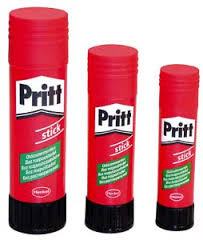 - 3 stolečky, 5 židliček	- my přineseme: - obrázky zvířátek- plán, na který se budou zvířátka lepit- obrázky členů rodiny na špejli X maňásky- domečky z krabice od bot			- plán se zvířátky, domečky i postavičky dětem můžeme nechat, pokud zvolíme variantu maňásků, tak bychom si je rády odnesly 